Pupil Premium Funding Summary Financial Year 2017-8NotesThe school is in receipt of CLA Pupil Premium Plus which is currently included within these figures. This is spent directly on CLA pupils. Currently this has funded play therapy/counselling, additional clubs, tutoring, trips and lunch club. 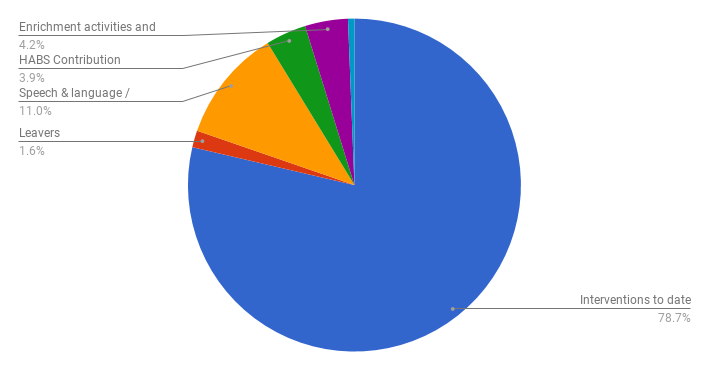 Pupil Premium Income 2017/18£151,800.00Expenditure (12 months)Expenditure (12 months)Interventions to date£124,037.75Year 6 Leavers£2,578.15Speech & language / Therapists£17,315.00HABS Contribution£6,212.00Enrichment activities and assistance£6,577.96Projects£975Total£157,695.86Balance(£5,895.86)